TALLER DEL GRADO ONCEIndicador de desempeño:  Identifica diferentes símbolos patrios y señales de tránsito.Tema:    Señales de tránsito.Nota 1: Las fotos del trabajo debe ser enviado al correo juliangov@campus.com.co con el nombre de la niña y grado.MARCAS VIALES. Líneas longitudinales.Se emplean para delimitar pistas y calzadas; para indicar zonas con y sin prohibición de adelantar; zonas con prohibición de estacionar; y, para delimitar pistas de uso exclusivo de determinados tipos de vehículos. Las líneas continuas no pueden ser traspasadas por los vehículos.Suelen complementarse con tachas que pueden ser rojas, amarillas o blancas. Las de color rojo se asocian a líneas continuas que no deben ser traspasadas.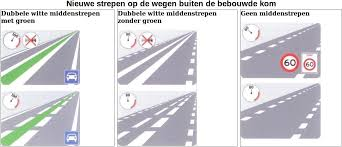 ActividadConsulta 5 líneas longitudinales, explica su función y realiza una ilustración de ella.¿Cuánto mide un carril de una vía? ¿Por qué crees que se colocan las marcas viales en los carriles? ¿Cuáles crees que son los accidentes más comunes de tránsito y porque crees que se dan? 